Conférence des Parties 
à la Convention de Minamata sur le mercurePremière réunionGenève, 24–29 septembre 2017Point 5 d) de l’ordre du jour provisoire*Questions appelant une décision de la Conférence des Parties à sa première réunion : programme de travail 
du secrétariat et budget pour la période 2018-2019Programme de travail du secrétariat et budget pour 
la période 2018-2019		Additif		Vue d’ensemble des ressources nécessaires pour chacune des options proposées concernant le secrétariat de la Convention de Minamata 
sur le mercure		Note du secrétariat	On trouvera dans la présente note un tableau offrant une vue d’ensemble des ressources nécessaires pour les activités du secrétariat de la Convention de Minamata (voir le document UNEP/MC/COP.1/21/Add.1) selon l’option de mise en place choisie, dans le cas d’une implantation à Genève (fusionnement, intégration sous forme de Service ou secrétariat autonome), ou l’endroit, dans le cas d’un secrétariat autonome installé dans un des cinq autres lieux d’implantation proposés (voir le document UNEP/MC/COP.1/21/Add.2). Les chiffres indiqués le sont uniquement à titre d’exemple. Ils comprennent les dépenses d’appui au programme, qui représentent 13 %, mais ne tiennent pas compte des éventuelles contributions des pays hôtes.Vue d’ensemble des ressources nécessaires pour chacune des options proposées concernant le secrétariat de la Convention de Minamata sur le mercure(en dollars des États-Unis)NATIONS
UNIESMCUNEP/MC/COP.1/21/Add.4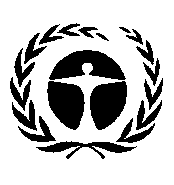 Programme
des Nations Unies
pour l’environnementDistr. générale 
25 août 2017Français 
Original : anglaisOption 1 a) : fusionnementGenèveFonds général d’affectation spécialeFonds général d’affectation spécialeFonds d’affectation spéciale réservéFonds d’affectation spéciale réservé2018201920182019Activités2 389 9502 333 4503 446 5003 819 400Personnel2 718 6292 718 629Total partiel5 108 5795 052 0793 446 5003 819 400Total pour l’exercice biennal10 160 65810 160 6587 265 9007 265 900Option 1 b) : intégration sous forme de ServiceGenèveFonds général d’affectation spécialeFonds général d’affectation spécialeFonds d’affectation spéciale réservéFonds d’affectation spéciale réservé2018201920182019Activités2 389 9502 333 4503 446 5003 819 400Personnel2 745 5032 745 503Total partiel5 135 4535 078 9533 446 5003 819 400Total pour l’exercice biennal10 214 40610 214 4067 265 9007 265 900Option 2 : 
secrétariat autonomeGenèveFonds général d’affectation spécialeFonds général d’affectation spécialeFonds d’affectation spéciale réservéFonds d’affectation spéciale réservé2018201920182019Activités2 389 9502 333 4503 446 5003 819 400Personnel3 266 1983 266 198Total partiel5 656 1485 599 6483 446 5003 819 400Total pour l’exercice biennal11 255 79611 255 7967 265 9007 265 900Option 2 : 
secrétariat autonomeBangkokFonds général d’affectation spécialeFonds général d’affectation spécialeFonds d’affectation spéciale réservéFonds d’affectation spéciale réservé2018201920182019Activités1 892 7501 836 2503 446 5003 819 400Personnel2 165 4192 165 419Total partiel4 058 1694 001 6693 446 5003 819 400Total pour l’exercice biennal8 059 8388 059 8387 265 9007 265 900Option 2 : 
secrétariat autonomeNairobiFonds général d’affectation spécialeFonds général d’affectation spécialeFonds d’affectation spéciale réservéFonds d’affectation spéciale réservé2018201920182019Activités1 662 2301 605 7303 446 5003 819 400Personnel2 107 5632 107 563Total partiel3 769 7933 713 2933 446 5003 819 400Total pour l’exercice biennal7 483 0867 483 0867 265 9007 265 900Option 2 : 
secrétariat autonomeOsakaFonds général d’affectation spécialeFonds général d’affectation spécialeFonds d’affectation spéciale réservéFonds d’affectation spéciale réservé2018201920182019Activités1 921 0001 864 5003 446 5003 819 400Personnel2 515 0982 515 098Total partiel4 436 0984 379 5983 446 5003 819 400Total pour l’exercice biennal8 815 6968 815 6967 265 9007 265 900Option 2 : 
secrétariat autonomeVienneFonds général d’affectation spécialeFonds général d’affectation spécialeFonds d’affectatio8n spéciale réservéFonds d’affectatio8n spéciale réservé2018201920182019Activités1 983 1501 926 6503 446 5003 819 400Personnel2 358 9882 358 988Total partiel4 342 1384 285 6383 446 5003 819 400Total pour l’exercice biennal8 627 7768 627 7767 265 9007 265 900Option 2 :
secrétariat autonomeWashington Fonds général d’affectation spécialeFonds général d’affectation spécialeFonds d’affectation spéciale réservéFonds d’affectation spéciale réservé2018201920182019Activités2 356 0502 299 5503 446 5003 819 400Personnel2 515 0982 515 098Total partiel4 871 148 4 814 6483 446 5003 819 400Total pour l’exercice biennal9 685 7969 685 7967 265 9007 265 900